МУНИЦИПАЛЬНОЕ БЮДЖЕТНОЕ ДОШКОЛЬНОЕ ОБРАЗОВАТЕЛЬНОЕ  
УЧРЕЖДЕНИЕ «ДЕТСКИЙ САД №23 ст. АРХОНСКАЯ» 
  МО – ПРИГОРОДНЫЙ РАЙОН РСО – АЛАНИЯ363120, ст. Архонская, ул. Ворошилова, 44 т.8 (867-39) 3-12-79 e-mail:tchernitzkaja.ds23@yandex.ruУтверждаюЗаведующий  МБДОУ
«Детский сад №23 ст. Архонская»_________Л.В.ЧерницкаяКонспект экскурсии в библиотеку для детей средней группы на тему :  «Книги-наши друзья».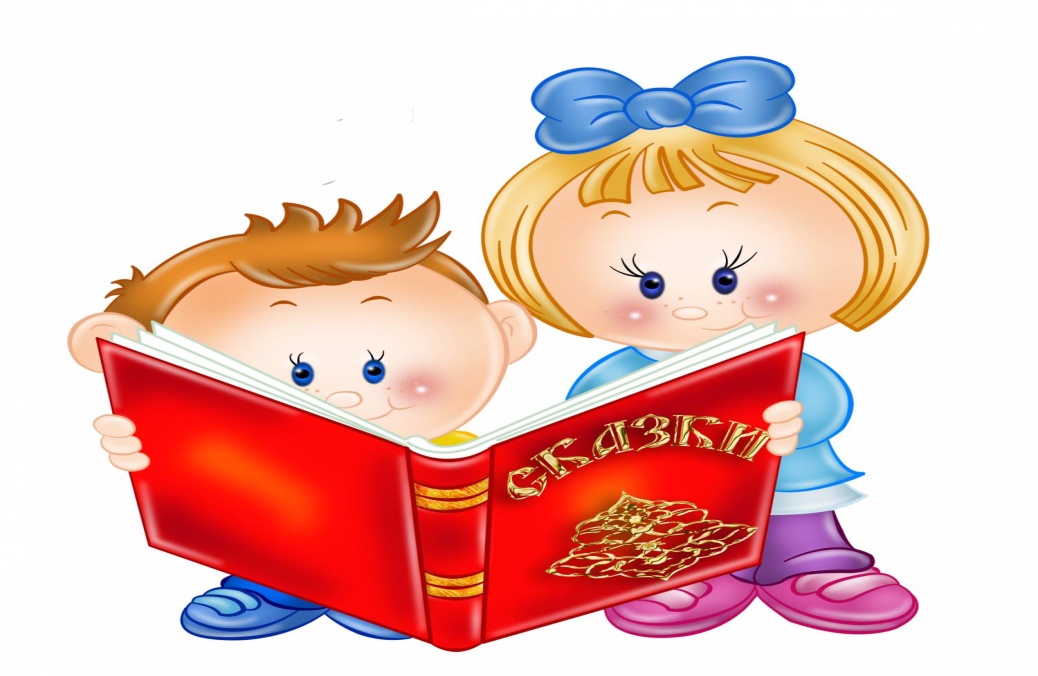 Подготовила воспитатель: Гайшун В.А.Цель: продолжать знакомить детей с социальными объектами города, их назначением.Задачи:1. Расширять представления детей о профессиях работников социальной сферы, содержании и значимости их труда для жителей города.2. Познакомить детей с профессией библиотекарь.3. Воспитывать у детей отзывчивость, уважение к труду библиотекаря.4. Воспитывать бережное отношение к книгам.Предварительная работа.Беседа с детьми о профессиях. Чтение русских народных сказок.Приоритетная образовательная область: «Познание»Вид деятельности: экскурсия.Методическое обеспечение: 2 красных флажка (для выхода на экскурсию,Методика проведения:(Воспитатель проводит беседу с детьми).Воспитатель: Ребята, мы сегодня с вами отправимся на прогулку в одно очень интересное место, но прежде чем мы отправимся туда скажите, какие вы знаете сказки?Дети: «Репка», «Колобок», «Теремок», «Маша и медведь», «Заюшкина избушка» и др.Воспитатель: Хотите, я почитаю вам сказку «Гуси лебеди»?Дети: Да.(Воспитатель пытается найти сказку, но не находит и предлагает детям сходить в библиотеку и взять там эту книгу.)Воспитатель: Ребята, а я поискала, поискала эту сказку и не нашла, скажите, может кто-нибудь из вас знает где можно взять книжку которую мы очень хотим почитать, а её у нас нет? (предполагаемые ответы детей). А кто из вас знает, что такое библиотека?(Ответы детей)Воспитатель: Библиотека – это место, где находится много книг, и там мы можем найти книгу, которая нам нужна.(Воспитатель и дети приходят в библиотеку, а там их встречает библиотекарь.)Воспитатель: Здравствуйте! Мы хотели почитать сказку «Гуси – лебеди» но, к сожалению, у нас не оказалось такой книги, и мы пришли к Вам за этой сказкой.Библиотекарь: Здравствуйте ребята, меня зовут Елена Николаевна я работаю библиотекарем. А хотите, я вам расскажу, чем я здесь занимаюсь?Дети: Хотим.Библиотекарь: Проходите, я вам расскажу про эту увлекательную профессию.Библиотекарь – очень важная и нужная профессия. У многих людей есть домашние библиотеки. Книги стоят на полках и в шкафах. Читают их взрослые и дети. Они знают все свои книги. Но есть еще такие места, где находится много книг. Такие места называются библиотеками. Работа библиотекаря проходит в библиотеке, среди книг.(Библиотекарь проводит экскурсию по библиотеке).Библиотекарь: В каждой библиотеке стоят большие шкафы с большим количеством книжных полок. На этих полках стоят книги разных писателей. Найти нужную книгу помогает библиотекарь.У каждой книги есть свой номер из букв и цифр – шифр. По этому шифру можно найти нужную книгу. В ящиках – каталогах хранятся карточки с названиями и шифрами всех книг. Посмотрит библиотекарь на такую карточку и принесёт тебе нужную книгу.(Библиотекарь показывает карточки)Библиотекарь: Вы с воспитателями пришли в детскую библиотеку. Как бы много книг не было собрано у вас дома, в библиотеке выбор книг намного больше! Библиотекарь выдаёт книги. Он постоянно общается с читателем, отвечает на его вопросы, советует, какую книгу прочесть. Вот такая у меня профессия. А сейчас мы с вами найдём книжку, за которой вы пришли ко мне. Вы хотите почитать сказку «Гуси лебеди»?Дети: Да.Библиотекарь: Тогда пойдёмте со мной.(Библиотекарь ищет нужную книгу).(Воспитатель и дети благодарят Елену Николаевну за книгу и прощаются).Воспитатель: Спасибо Ольга Алексеевна за интересный рассказ о вашей замечательной профессии, а мы с ребятами пойдём читать сказку.  Библиотекарь: Приходите ещё в библиотеку с мамами и папами, я буду очень рада вам, до свидания ребята.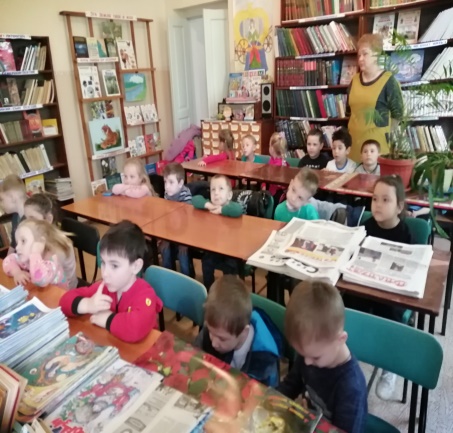 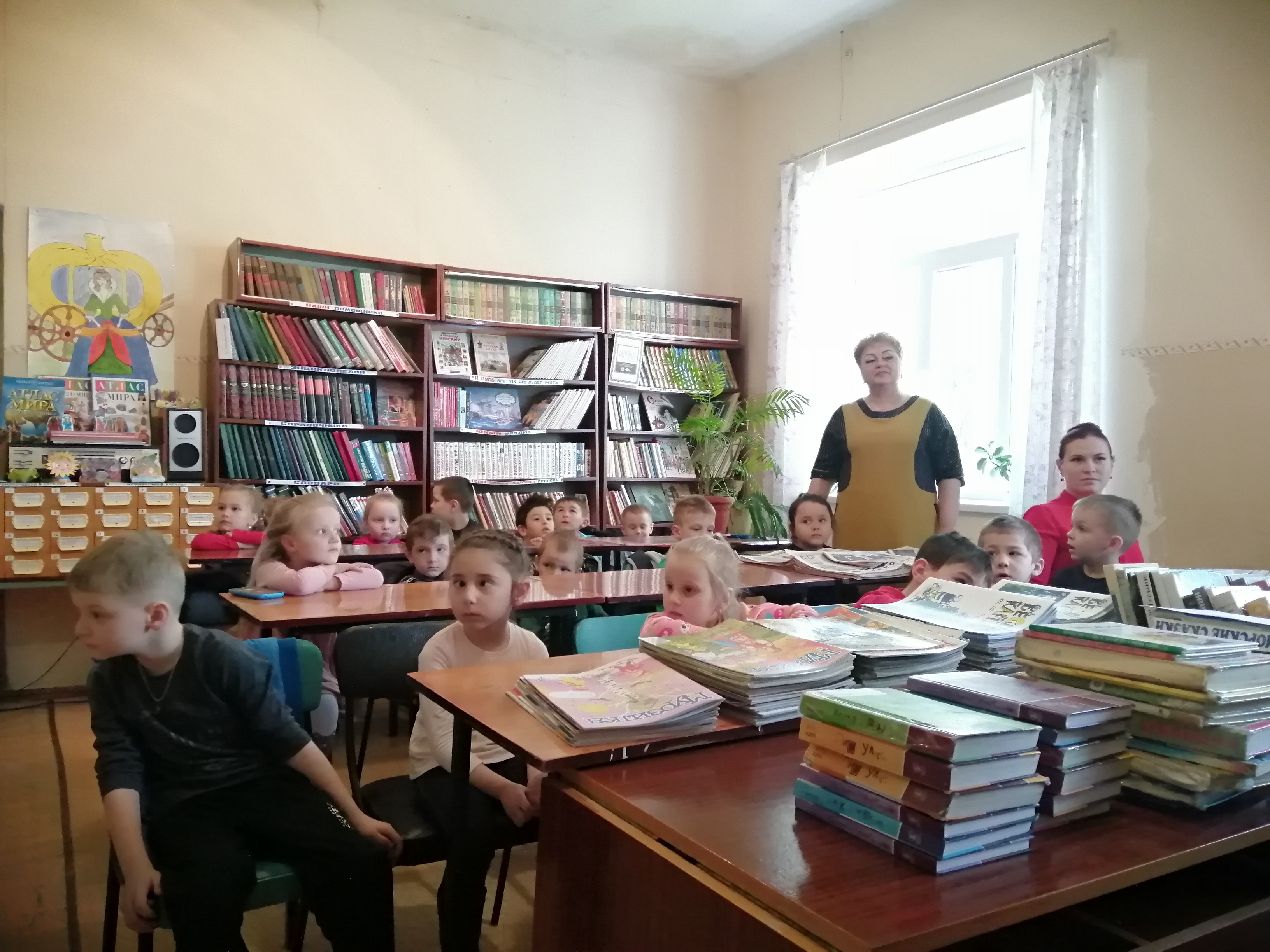 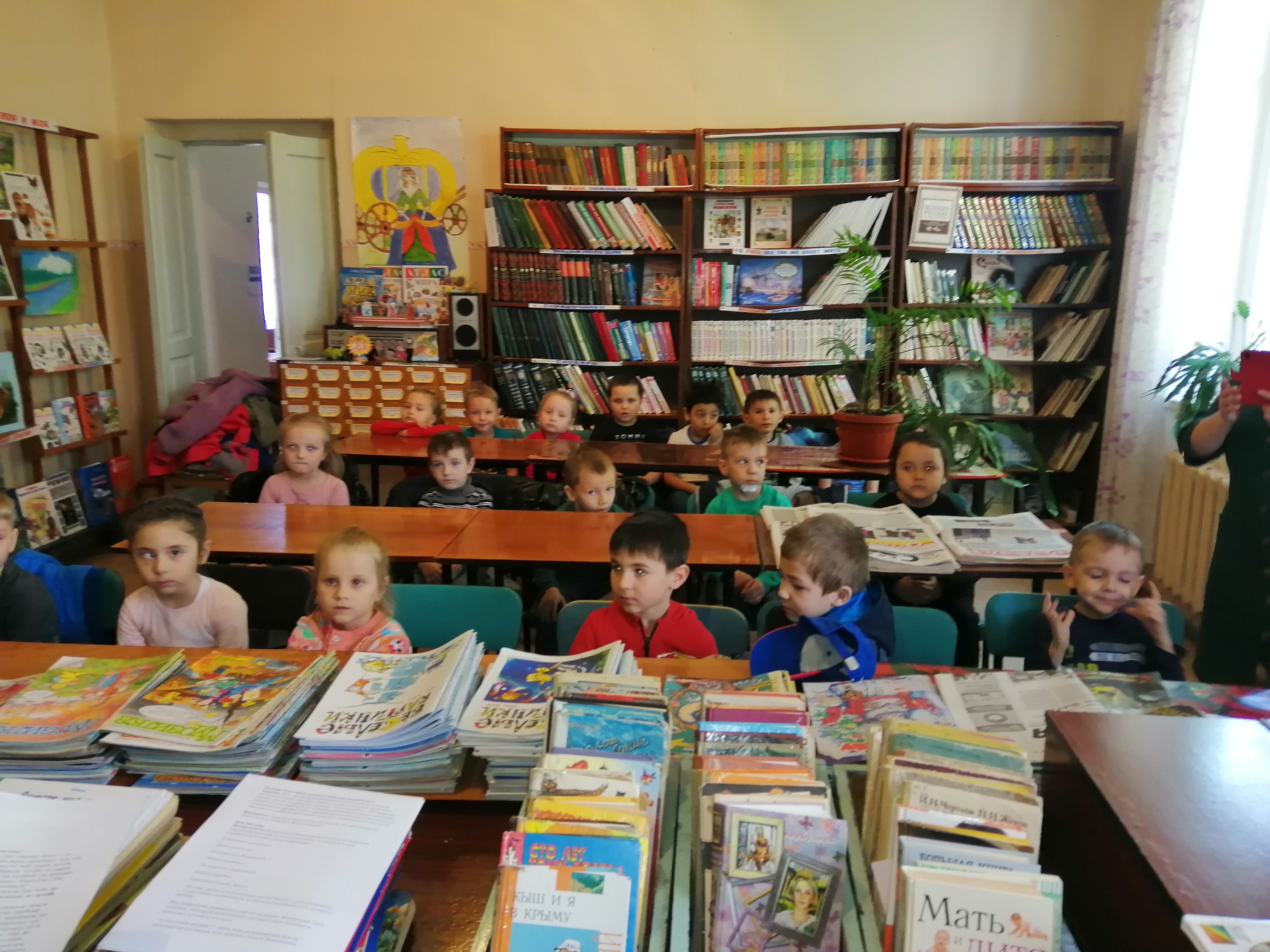 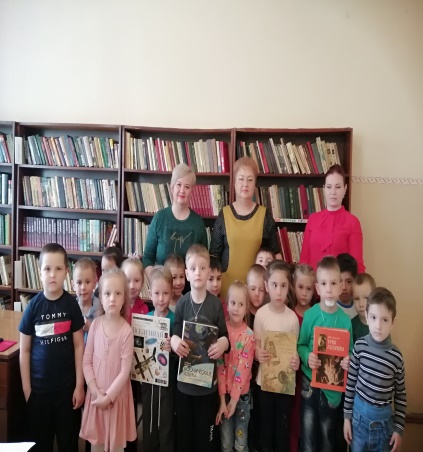 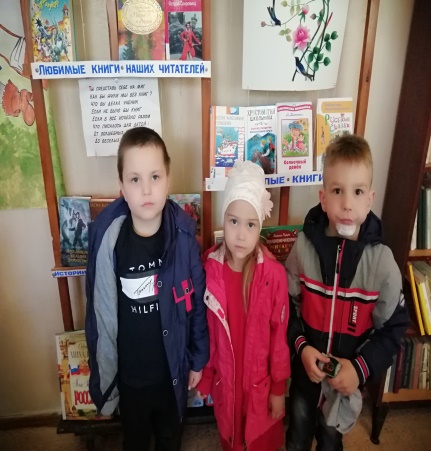 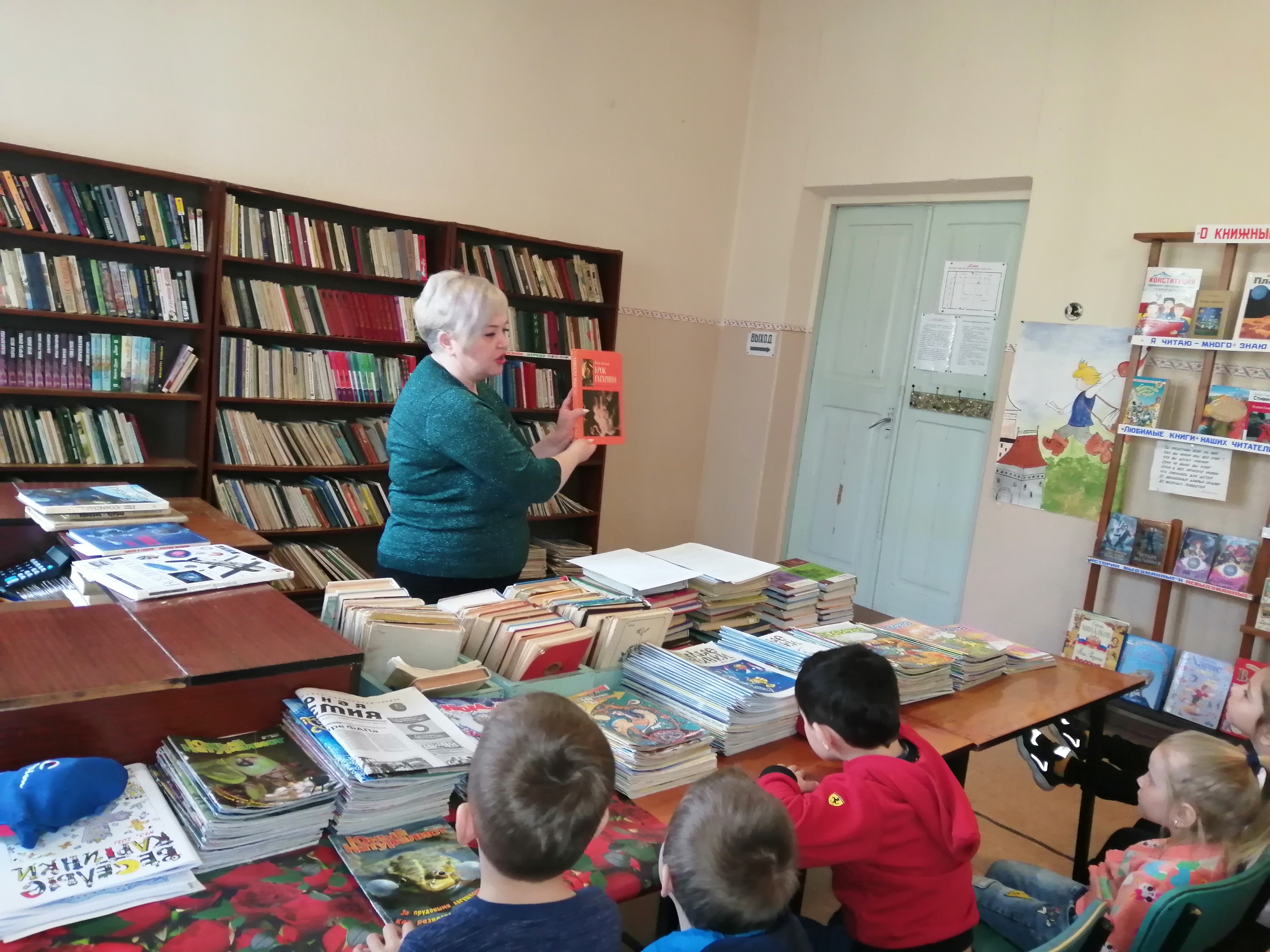 